Niveaubestimmende Aufgaben sind Bestandteil des Lehrplankonzeptes für das Gymnasium und das Fachgymnasium. Die nachfolgende Aufgabe soll Grundlage unterrichtlicher Erprobung sein. Rückmeldungen, Hinweise, Anregungen und Vorschläge zur Weiterentwicklung der Aufgabe senden Sie bitte über die Eingabemaske (Bildungsserver) oder direkt an andrea.neubauer@lisa.mb.sachsen-anhalt.deAn der Erarbeitung der niveaubestimmenden Aufgabe haben mitgewirkt:Dr. Preuschoff, Frank				HalleSchneider, Jörg				MagdeburgSchreiber, Sikor				HalleSchulze, Holger				Halle (Leitung der Fachgruppe)Herausgeber im Auftrag des Ministeriums für Bildung des Landes Sachsen-Anhalt:Landesinstitut für Schulqualität und Lehrerbildung Sachsen-AnhaltRiebeckplatz 0906110 Halle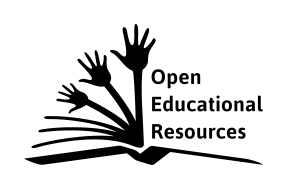 Die vorliegende Publikation, mit Ausnahme der Quellen Dritter, ist unter der „Creative Commons“-Lizenz veröffentlicht. CC BY-SA 3.0 DE 	http://creativecommons.org/licenses/by-sa/3.0/de/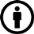 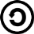 Sie dürfen das Material weiterverbreiten, bearbeiten, verändern und erweitern. Wenn Sie das Material oder Teile davon veröffentlichen, müssen Sie den Urheber nennen und kennzeichnen, welche Veränderungen Sie vorgenommen haben. Sie müssen das Material und Veränderungen unter den gleichen Lizenzbedingungen weitergeben.Die Rechte für Fotos, Abbildungen und Zitate für Quellen Dritter bleiben bei den jeweiligen Rechteinhabern, diese Angaben können Sie den Quellen entnehmen. Der Herausgeber hat sich intensiv bemüht, alle Inhaber von Rechten zu benennen. Falls Sie uns weitere Urheber und Rechteinhaber benennen können, würden wir uns über Ihren Hinweis freuen.Objektorientierter WürfelQualifikationsphaseEntwickeln Sie im Rahmen der objektorientierten Programmierung mit einer Programmiersprache eine eigene Klasse für einen universellen Würfel gemäß folgender Definition: Jeder instanziierte Würfel soll mit gleichartigen Flächen vorstellbar sein. Dementsprechend soll er von der Zahl Eins beginnend bis zu einer jeweils maximalen Augenzahl zufallsbedingt würfeln können. Ausgangspunkt der Überlegungen soll der Standardwürfel (ein Hexaeder) sein. Die Anzeige der gewürfelten Augenzahl erfolgt mit einer vom Programmierer ausgewählten Farbe. Eine Ausgabeform der Augen kann mit arabischen Zahlen oder der entsprechenden Anzahl eines festgelegten Symbols realisiert werden. Außerdem soll ein frei wählbarer Hilfetext anzeigbar sein.Gehen Sie bei der Bearbeitung systematisch nach den Methoden des Softwareengineerings vor.Verschaffen Sie sich einen Überblick über die fünf platonischen Körper.Ermitteln Sie alle notwendigen Eigenschaften und Methoden der zu erstellenden Klasse als Sollzustand und stellen Sie diese mit einem UML-Diagramm geeignet dar.Implementieren Sie Ihren Entwurf mithilfe einer Programmiersprache und testen Sie diesen auf Korrektheit. Dokumentieren Sie die Testergebnisse.MaterialNachschlagewerkInterneteigene AufzeichnungenEinordnung in den FachlehrplanAnregungen und Hinweise zum unterrichtlichen EinsatzDie Aufgabe sollte zum Ende des Kurshalbjahres 13/1 gestellt werden. Die Schülerinnen und Schüler kennen die objektorientierte Modellierung mit UML-Diagrammen bereits aus anderen Aufgabenstellungen. Ebenso sind sie mit den grundlegenden Begriffen, wie Klasse, Eigenschaft, Methode, Instanz, Objekt, Vererbung und Polymorphie, vertraut.Sie planen und organisieren ihre Arbeit selbstständig in Gruppen und dokumentieren den Lernprozess sowie die Ergebnisse vollständig am Computer.Die Arbeitszeit für die Lösung der niveaubestimmenden Aufgabe beträgt ca. vier Unterrichtsstunden.VariationsmöglichkeitenDie niveaubestimmende Aufgabe kann durch gezielte Vorgabe von Teillösungen in Zeitumfang und Komplexität reduziert werden, beispielsweise der teilweisen Vorgabe von Eigenschaften oder ausgewählter Methoden. Im Rahmen einer Klausur oder als Bestandteil einer Vorprüfungsklausur ist die Aufgabe in gekürztem Umfang geeignet.Der Programmieraufwand kann komplexer gestaltet werden, wenn mit einer erstellten Instanz eine konkrete Anwendung realisiert wird. Denkbar ist die Realisierung eines einfachen Würfelspiels. Durch diese anwendungsbezogene Erweiterung werden die Aufmerksamkeit und die Motivation der Schülerinnen und Schüler wesentlich erhöht. Ebenso sind in diesem Kontext mehrere Instanzen möglich. Außerdem könnte die Farbauswahl bei der Anzeige der gewürfelten Augenzahl durch den Benutzer frei wählbar gestaltet werden.Denkbar ist auch eine anschließende Vererbung, um im Rahmen einer Klassenhierarchie in den abgeleiteten Klassen Besonderheiten, z. B. die Ausgabe der gewürfelten Augen als römische Zahlen, zu realisieren. Eine weitere mögliche Verortung besteht in den mit einem Standardwürfel gewürfelten Augen, die in einer Häufigkeitstabelle zusammengefasst sind. Anschließend erfolgen die Berechnung der relativen Häufigkeit und deren Vergleich. Allerdings muss eine hinreichend große Wurfanzahl umgesetzt werden. In den letztgenannten Fällen erhöht sich die Bearbeitungszeit entsprechend.Erwarteter Stand der KompetenzentwicklungNiveaubestimmende Aufgabe zum Fachlehrplan Informationstechnik Fachgymnasium„Objektorientierter Würfel“Schuljahrgang 12 Arbeitsstand: 28.04.2017Kompetenzschwerpunkt:Informationstechnische Systeme objektorientiert modellierenzu entwickelnde Schlüsselkompetenzen:vielfältige Informationen beschaffen und bewerten sowie ständig mit Informationssystemen umgehendas eigene Lernen selbstorganisieren und reflektierenmathematische Strukturen in Problemen erkennen und mathematische Darstellungen anwendenSprache sach- und normgerecht einsetzenindividuell und in Kooperation mit anderen lernen und handelnzu entwickelnde fachspezifische Kompetenzen:Modelle für Problemstellungen adäquat objektorientiert entwerfenProgramme für naturwissenschaftlich-technische Problemstellungen in einer objektorientierten Programmiersprache entwickelnModelle für Problemstellungen (Erzeugen von Klassen mit den zugehörigen Eigenschaften und Methoden) adäquat objektorientiert entwerfenObjekt- und Klassenmethoden (Instanzen, Zugriff auf die Klassenelemente, entsprechende Testszenarien) für programmiertechnische Probleme evaluieren Bezug zu grundlegenden Wissensbeständen:Klassen- und Objektdiagramme in UMLBegriffe: Klasse, Eigenschaft, Methode, Instanz, Objekt und Vererbung, Polymorphie objektorientierte Darstellung in einer ProgrammierspracheAufgabeerwartete SchülerleistungAFBprozent.Anteil1Die Schülerinnen und Schüler:führen Recherchen und analytische Suchbewegungen zu fachlichen Hintergrundinformationen der gestellten Aufgabe durch,ermitteln alle notwendigen Eigenschaften und Methoden der zu erstellenden Klasse als Sollzustand,dokumentieren übersichtlich und nachvollziehbar alle Eigenschaften (Variablentypen) und Methoden (Übergabeparameter mit Typangabe und Typ des Rückgabewertes der Methode).Eigenschaften tabellarisch dargestellt:   privateAnzahl der Würfelflächen,		Typ: int,	Name: anzahl_flaechenFarbe angezeigte Augen,		Typ: int,	Name: farbe_augenAnzahl gewürfelte Augen,		Typ: int,	Name: anzahl_augenAussehen der Augen,		Typ: int,	Name: aussehen_augenMethoden tabellarisch dargestellt:  publicAusgabe Hilfetext,		Rückgabetyp: string,	Name: gib_hilfeAktuelle Augenzahl,		Rückgabetyp: int,	Name: gib_augenAnzeigeform der Augen	Rückgabetyp: void,	Name: anzeige_augenSollspezifikation:KonsolenprogrammErstellung einer Klasse gemäß Aufgabenstellung einschließlich Instanziierung zum Zwecke der Durchführung von Testverfahren. I und II25 %2Die Schülerinnen und Schüler dokumentieren die  Klassenstruktur in üblicher UML-Form.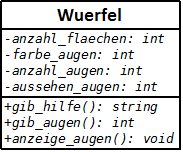 Klassendiagramm:I und II15 %3Die Schülerinnen und Schüler implementieren ihren Entwurf in einer vorgegebenen Programmiersprache, z. B.:#include <iostream>#include <cstdio>#include <windows> using namespace std;class wuerfel {private:   int anzahl_flaechen;     int farbe_augen;         int anzahl_augen;           int aussehen_augen;public:   string gib_hilfe(void);   int gib_augen(void);   void anzeige_augen(void);   wuerfel(int, int, int);                  ~wuerfel();     };wuerfel::wuerfel(int a, int f, int g) {   anzahl_flaechen = a;   farbe_augen = f;   aussehen_augen = g;}wuerfel::~wuerfel() {}string wuerfel::gib_hilfe(void) {    string hilfe = "\n\nBeschreibung zu diesem W\x81rfel!    \n==============================\n\n";   hilfe += "Der W\x81rfel (platonischer K\x94rper) kann folgende Anzahl n   \n";    hilfe += "Fl\x84 \bchen (Augen) maximal annehmen: 4, 6, 8, 12 oder 20.   \n\n";return hilfe;}int wuerfel::gib_augen(void) {   anzahl_augen = rand() % anzahl_flaechen + 1;   return anzahl_augen;}void wuerfel::anzeige_augen(void) {   int i;   SetConsoleTextAttribute(GetStdHandle(STD_OUTPUT_HANDLE), farbe_augen);   if (aussehen_augen == 0) {      for (i = 1; i <= anzahl_augen; i++) {         cout << "O";      }    } else {     cout << anzahl_augen;   }   SetConsoleTextAttribute(GetStdHandle(STD_OUTPUT_HANDLE), 15);}//------------------------------------------------------------------------int main() {    // Möglichkeit zum Testen der Klasse   unsigned i;    srand((unsigned)time(NULL));      wuerfel w1(4, 8, 0);    wuerfel w2(6, 9, 1);   wuerfel w3(8, 12, 0);   wuerfel w4(12, 13, 1);   wuerfel w5(20, 14, 0);   cout << w1.gib_hilfe();   cout << "\n\n";   for (i = 1; i <= 10; i++) {      cout << w1.gib_augen() << "\t";      w1.anzeige_augen();      cout << "\n" << w2.gib_augen() << "\t";      w2.anzeige_augen();      cout << "\n" << w3.gib_augen() << "\t";      w3.anzeige_augen();      cout << "\n" << w4.gib_augen() << "\t";      w4.anzeige_augen();      cout << "\n" << w5.gib_augen() << "\t";      w5.anzeige_augen(); cout << "\n\n";   }   getchar();   return 0;}II und III45 %4Die Schülerinnen und Schüler planen und dokumentieren die Vorgehensweise der Testdurchführung in Stichpunkten:Test mit gültigen Werten: 4, 6, 8, 12 oder 20 Flächen sind sinnvoll,Test der Funktion des Zufallsgenerators mit den verschiedenen Würfeln,Anzeige der gewürfelten Augenzahl mit verschiedenen Vordergrundfarben und in Darstellung arabischer Zahlen oder n mal den Buchstaben 'o'.Die Testdurchführung ist frei gestaltbar und könnte beispielsweise mit mehreren Instanzen erfolgen und mithilfe einer Schleife effektiver ablaufen.Die Schülerinnen und Schüler:schätzen sich selbst kritisch ein, vervollständigen die einzelnen, Dokumentationsteile und deren erläutern diese fachgerecht,präsentieren ihre Problemlösungen.II und III15 %